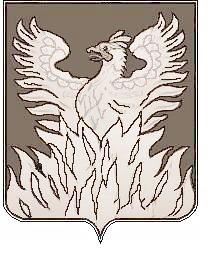 Администрациягородского поселения ВоскресенскВоскресенского муниципального районаМосковской областиП О С Т А Н О В Л Е Н И Еот 24.11.2017 №235О внесении изменений в муниципальную программугородского поселения Воскресенск «Развитие ифункционирование дорожно-транспортногокомплекса на 2015-2019 годы»В соответствии с  Федеральным законом от 06.10.2003 №131-ФЗ «Об общих принципах организации местного самоуправления в Российской Федерации», «Бюджетным кодексом Российской Федерации» и в соответствии с решением Совета депутатов  муниципального образования «Городское поселение Воскресенск» Воскресенского муниципального района Московской области от 27.10.2017 №376/58  «О внесении изменений в решение Совета депутатов городского поселения Воскресенск «О бюджете городского поселения Воскресенск Воскресенского муниципального района Московской области на 2017 год»», ПОСТАНОВЛЯЮ:1. Внести в муниципальную программу городского поселения Воскресенск «Развитие и функционирование дорожно-транспортного комплекса на 2015-2019 годы» (далее – Программа), утвержденную постановлением администрации городского поселения Воскресенск Воскресенского муниципального района от 24.10.2014 № 607  следующие изменения:1.1.  В паспорте Программы:1.1.1 позицию «Источники финансирования муниципальной программы, в том числе по годам» читать в следующей редакции: «             »1.2. Приложение № 2 к Программе «Подпрограмма «Обеспечение капитального ремонта и ремонт автомобильных дорог общего городского поселения Воскресенск на 2015-2019годы» изложить в новой редакции согласно Приложению № 1 к настоящему постановлению.2. Заместителю начальника управления по социальной политике  - начальнику организационного отдела  Москалевой Е.Е. обеспечить размещение (опубликование) постановления на Официальном сайте Городского поселения Воскресенск, в соответствии с Уставом муниципального образования «Городское поселение Воскресенск» Воскресенского муниципального района Московской области.3.  Настоящее постановление вступает в силу с момента его размещения (опубликования) на Официальном сайте Городского поселения Воскресенск.4. Контроль за исполнением настоящего постановления возложить на заместителя руководителя администрации Р.Г. Дрозденко.Руководитель  администрациигородского поселения Воскресенск                                                                  В.В.КопченовПриложение № 1к постановлениюот 24.11.2017 №235ПОДПРОГРАММА«Обеспечение капитального ремонта и ремонт автомобильных дорог общего пользования, дворовых территорий многоквартирных домов, проездов к дворовым территориям многоквартирных домов на территории городского поселения Воскресенск 2015-2019 годы»муниципальной программы городского поселения Воскресенск «Развитие и функционирование дорожно-транспортного комплекса на 2015-2019 годы»ПАСПОРТподпрограммы «Обеспечение капитального ремонта и ремонт автомобильных дорог общего пользования, дворовых территорий многоквартирных домов, проездов к дворовым территориям многоквартирных домов на территории городского поселения Воскресенск 2015-2019 годы»   Приложение №1к  подпрограмме «Обеспечение капитального ремонта и ремонт автомобильных дорог общего пользования, дворовых территорий многоквартирных домов, проездов к дворовым территориям многоквартирных домов на территории городского поселения Воскресенск 2015-2019 годы»Приложение №2к  подпрограмме «Обеспечение капитального ремонта и ремонт автомобильных дорог общего пользования, дворовых территорий многоквартирных домов, проездов к дворовым территориям многоквартирных домов на территории городского поселения Воскресенск 2015-2019 годы»                      Приложение №3к  подпрограмме «Обеспечение капитального ремонта и ремонт автомобильных дорог общего пользования, дворовых территорий многоквартирных домов, проездов к дворовым территориям многоквартирных домов на территории городского поселения Воскресенск 2015-2019 годы»Переченьдорог общего пользования, дворовых территории многоквартирных домов, проездов к дворовым     территориям многоквартирных домов и элементов дорог, планируемых отремонтировать                             в 2015-2019 годы                                                                         Источники финансирования муниципальной  программы, в том числе по годам:       Расходы (тыс. рублей)Расходы (тыс. рублей)Расходы (тыс. рублей)Расходы (тыс. рублей)Расходы (тыс. рублей)Расходы (тыс. рублей)Источники финансирования муниципальной  программы, в том числе по годам:       Всего2015 год2016 год2017 год2018 год2019 годОбщий объём средств, направляемых на       реализацию    мероприятий904 571,71187 224,79189 736,92250 110,00137 450,00140 050,00Средства бюджета городского  поселения     Воскресенск810 764,11165 261,19157 462,92210 540,00137 450,00140 050,00в том числе межбюджетные трансферты бюджетам мун. районов из бюджетов поселений на осуществление части полномочий по решению вопросов местного значения 203 610,360,000,00203 610,360,000,00Средства бюджета Московской области                  85 435,7821 963,6032 274,0031 198,180,000,00в том числе межбюджетные трансферты бюджетам мун. районов из бюджетов поселений на осуществление части полномочий по решению вопросов местного значения(за счет субсидий из бюджета Московской области)31 198,180,000,0031 198,180,000,00Средства федерального бюджета     8 371,820,000,008 371,820,000,00из них за счет средств резервного фонда Правитель                       ства РФ8 371,820,000,008 371,820,000,00Внебюджетные  источники     0,000,000,000,000,000,00Наименование подпрограммы       Обеспечение капитального ремонта и ремонт автомобильных дорог общего пользования, дворовых территорий многоквартирных домов, проездов к дворовым территориям многоквартирных домов на территории городского поселения Воскресенск Обеспечение капитального ремонта и ремонт автомобильных дорог общего пользования, дворовых территорий многоквартирных домов, проездов к дворовым территориям многоквартирных домов на территории городского поселения Воскресенск Обеспечение капитального ремонта и ремонт автомобильных дорог общего пользования, дворовых территорий многоквартирных домов, проездов к дворовым территориям многоквартирных домов на территории городского поселения Воскресенск Обеспечение капитального ремонта и ремонт автомобильных дорог общего пользования, дворовых территорий многоквартирных домов, проездов к дворовым территориям многоквартирных домов на территории городского поселения Воскресенск Обеспечение капитального ремонта и ремонт автомобильных дорог общего пользования, дворовых территорий многоквартирных домов, проездов к дворовым территориям многоквартирных домов на территории городского поселения Воскресенск Обеспечение капитального ремонта и ремонт автомобильных дорог общего пользования, дворовых территорий многоквартирных домов, проездов к дворовым территориям многоквартирных домов на территории городского поселения Воскресенск Цель подпрограммы               1. Обеспечение бесперебойного функционирования сети автомобильных дорог местного значения городского поселения Воскресенск.2. Создание благоприятных условий проживания граждан.1. Обеспечение бесперебойного функционирования сети автомобильных дорог местного значения городского поселения Воскресенск.2. Создание благоприятных условий проживания граждан.1. Обеспечение бесперебойного функционирования сети автомобильных дорог местного значения городского поселения Воскресенск.2. Создание благоприятных условий проживания граждан.1. Обеспечение бесперебойного функционирования сети автомобильных дорог местного значения городского поселения Воскресенск.2. Создание благоприятных условий проживания граждан.1. Обеспечение бесперебойного функционирования сети автомобильных дорог местного значения городского поселения Воскресенск.2. Создание благоприятных условий проживания граждан.1. Обеспечение бесперебойного функционирования сети автомобильных дорог местного значения городского поселения Воскресенск.2. Создание благоприятных условий проживания граждан.Задачи подпрограммы             1. Поддержание автомобильных дорог общего пользования местного значения на уровне, соответствующем категории дороги.2. Поддержание в надлежащем состоянии проездов к многоквартирным домам.1. Поддержание автомобильных дорог общего пользования местного значения на уровне, соответствующем категории дороги.2. Поддержание в надлежащем состоянии проездов к многоквартирным домам.1. Поддержание автомобильных дорог общего пользования местного значения на уровне, соответствующем категории дороги.2. Поддержание в надлежащем состоянии проездов к многоквартирным домам.1. Поддержание автомобильных дорог общего пользования местного значения на уровне, соответствующем категории дороги.2. Поддержание в надлежащем состоянии проездов к многоквартирным домам.1. Поддержание автомобильных дорог общего пользования местного значения на уровне, соответствующем категории дороги.2. Поддержание в надлежащем состоянии проездов к многоквартирным домам.1. Поддержание автомобильных дорог общего пользования местного значения на уровне, соответствующем категории дороги.2. Поддержание в надлежащем состоянии проездов к многоквартирным домам.Муниципальный заказчик        
подпрограммы                    Администрация городского поселения ВоскресенскАдминистрация городского поселения ВоскресенскАдминистрация городского поселения ВоскресенскАдминистрация городского поселения ВоскресенскАдминистрация городского поселения ВоскресенскАдминистрация городского поселения ВоскресенскОтветственный исполнитель муниципальной программыОтдел развития городской инфраструктурыОтдел развития городской инфраструктурыОтдел развития городской инфраструктурыОтдел развития городской инфраструктурыОтдел развития городской инфраструктурыОтдел развития городской инфраструктурыСроки реализации            
муниципальной программы   2015 – 2019 годы2015 – 2019 годы2015 – 2019 годы2015 – 2019 годы2015 – 2019 годы2015 – 2019 годыИсточники финансирования    
муниципальной программы,  
в том числе по годам:       Расходы (тыс. рублей)Расходы (тыс. рублей)Расходы (тыс. рублей)Расходы (тыс. рублей)Расходы (тыс. рублей)Расходы (тыс. рублей)Источники финансирования    
муниципальной программы,  
в том числе по годам:       Всего2015год2016год2017год2018год2019годОбщий объём средств, направляемых на реализацию мероприятий370 911,5085 577,5072 594,00122 740,0045 000,0045 000,00Средства бюджета городского поселения Воскресенск282 227,9063 613,9045 444,0083 170,0045 000,0045 000,00В том числе межбюджетные трансферты бюджетам мун. районов из бюджетов поселений на осуществление части полномочий по решению вопросов местного значения80 370,400,000,0080 370,400,000,00Средства  бюджета       
Московской области       80 311,7821 963,6027 150,0031 198,180,000,00В том числе межбюджетные трансферты бюджетам мун. районов из бюджетов поселений на осуществление части полномочий по решению вопросов местного значения (за счет субсидий из бюджета Московской области)31 198,180,000,0031 198,180,000,00Средства федерального бюджета     8 371,820,000,008 371,820,000,00из них за счет средств резервного фонда Правительства РФ8 371,820,000,008 371,820,000,00Внебюджетные  источники     0,000,000,000,000,000,00Планируемые результаты      
реализации муниципальной  
подпрограммы                   Протяженность отремонтированных автомобильных дорог общего пользования городского поселения Московской области -35,6 км;Площадь отремонтированных  дворовых территорий многоквартирных домов, проездов к дворовым территориям многоквартирных домов городского поселения Воскресенск-167,5 тыс.кв.м.Протяженность отремонтированных автомобильных дорог общего пользования городского поселения Московской области -35,6 км;Площадь отремонтированных  дворовых территорий многоквартирных домов, проездов к дворовым территориям многоквартирных домов городского поселения Воскресенск-167,5 тыс.кв.м.Протяженность отремонтированных автомобильных дорог общего пользования городского поселения Московской области -35,6 км;Площадь отремонтированных  дворовых территорий многоквартирных домов, проездов к дворовым территориям многоквартирных домов городского поселения Воскресенск-167,5 тыс.кв.м.Протяженность отремонтированных автомобильных дорог общего пользования городского поселения Московской области -35,6 км;Площадь отремонтированных  дворовых территорий многоквартирных домов, проездов к дворовым территориям многоквартирных домов городского поселения Воскресенск-167,5 тыс.кв.м.Протяженность отремонтированных автомобильных дорог общего пользования городского поселения Московской области -35,6 км;Площадь отремонтированных  дворовых территорий многоквартирных домов, проездов к дворовым территориям многоквартирных домов городского поселения Воскресенск-167,5 тыс.кв.м.Протяженность отремонтированных автомобильных дорог общего пользования городского поселения Московской области -35,6 км;Площадь отремонтированных  дворовых территорий многоквартирных домов, проездов к дворовым территориям многоквартирных домов городского поселения Воскресенск-167,5 тыс.кв.м.Планируемые результаты реализации подпрограммы «Обеспечение капитального ремонта и ремонт автомобильных дорог общего пользования, дворовых территорий многоквартирных домов, проездов к дворовым территориям многоквартирных домов на территории городского поселения Воскресенск на 2015-2019 годы»Дороги общего пользованияДороги общего пользованияДороги общего пользованияДороги общего пользованияДороги общего пользования1ул. Дивочкина  ремонт500020152ул. Титоваремонт210020153ул. Пролетарская ремонт297520154ул. Охотничья  (д. Хлопки )ремонт278020155ул. Куйбышеваремонт705020156ул. Куйбышева (тротуар)ремонт15020157ул. Калининаремонт772020158ул. Монтажнаяремонт270520159ул. Некрасоваремонт1400201510ул. Вишневая (д. Маришкино)ремонт2 388201611ул. 1 Фетровая  ремонт1895201612ул. 2-я Фетроваяремонт1540201613ул. Радонежская ремонт34002016-201714ул. Весенняяремонт3176201715ул. Цветочная  д .Хлопки)ремонт2212201616ул. Рабочая (разворотная площадка)вновь500201617ул. Заводская ремонт2100201618ул. Первомайскаяремонт1755201619ул. Ломоносоваремонт6600201620ул. Гиганта	ремонт2400201621ремонт пешеходного моста через реку Москва по ул. Лермонтоваремонт3280201622ул. Медицинскаяремонт3 528201623переулок Рудничныйремонт1240201624ул. Герценаремонт62202016-201725ул. Солнечная (д. Чемодурово)ремонт3590201626ул. Каганаремонт10253,8201627ул. Новлянскаяремонт5792201628ул. Энгельсаремонт5450201629ул. Западнаяремонт3100201630ул. Мичуринаремонт3000201631ул. Коломенскаяремонт4585201632ул. Андреса (разворотная площадка)вновь500201633ул. Колыберевская, мостремонт451,68201634ул. Победы (дорога и тротуар)ремонт15100201735ул. Титоваремонт3514201736ул. Рабочая ремонт9066201737ул. Речнаяремонт2552201738ул. Маяковскогоремонт3976201739ул. Стрельцоваремонт3171201740ул. Лопатинскаяремонт4000201741ул. Советская (д.Чемодурово)ремонт2250201742ул. Колхознаяремонт600201743ул. Монтажнаяремонт700201744ул. Зелинскогоремонт3500201745пер. 1-й Леснойремонт800201746ул. Пионерская ремонт800201747ул. Ачкасовскаяремонт1200201748ул. Сиреневаяремонт1350201749ул. Чапаеваремонт850201750ул. Фабричнаяремонт2500201751пер. Цементныйремонт600201752ул. Куйбышеваремонт1875201753ул. Первостроителейремонт4260201754ул. Сувороваремонт505201855ул. Комсомольскаяремонт700201856ул. Колыберевскаяремонт50002018Расширение парковочного пространстваРасширение парковочного пространстваРасширение парковочного пространстваРасширение парковочного пространстваРасширение парковочного пространства1автомобильная дорога ул. Киселева ремонт35020152автомобильная дорога ул. Центральнаяремонт35020153автомобильная дорога ул. Гаражнаяремонт25020164автомобильная дорога ул. Быковскогоремонт35020165автомобильная дорога ул. Железнодорожнаяремонт10002016-20176автомобильная дорога ул. Московскаяремонт7502016-20177автомобильная дорога ул. Доктороваремонт50020168автомобильная дорога ул. Гражданскаяремонт50020169автомобильная дорога ул. Калининаремонт500201610Проезд МРЭО (для грузового транспорта)ремонт1500201711автомобильная дорога ул. Зелинскогоремонт400201712автомобильная дорога ул. Заводскаяремонт250201713автомобильная дорога пер. Физкультурныйремонт300201814автомобильная дорога ул. Первостроителейремонт500201815автомобильная дорога ул. Вокзальнаяремонт1 0002018автомобильная дорога ул. Комсомольскаяремонт2852017автомобильная дорога ул. Куйбышеваремонт5002017Ремонт остановокРемонт остановокРемонт остановокРемонт остановок1автомобильная дорога ул. Западная (1ед.)ремонт5920152автомобильная дорога ул. Колыберевская ( 2ед.)ремонт11720153автомобильная дорога ул. Суворова (2ед.)ремонт11720154автомобильная дорога ул. Чапаева (1ед.)ремонт5920155автомобильная дорога ул. Кагана  (1ед.)ремонт5920166автомобильная дорога ул. Рабочая (1ед.)ремонт592016Устройство и ремонт тротуаровУстройство и ремонт тротуаровУстройство и ремонт тротуаровУстройство и ремонт тротуаровУстройство и ремонт тротуаров1ул. Колыберевская (ул. Московская до ул. Ачкасовская)ремонт49520162ул. Колыберевская от моста к ост. "Медведка»ремонт31520163 ул. Рабочая (от магазина «5» до детской площадки)ремонт42020164ул. Чапаеваремонт19220165ул. Карла Марксаремонт190,520176ул. Куйбышеваремонт49220177ул. Колинаремонт53020178ул. Осипенко до ул. Ломоносова (МОУ СОШ №11)ремонт170020179ул. Тополиная- тротуарремонт2002018Дворовые территории многоквартирных домов, проезды к дворовым территориям многоквартирных домов населенных пунктовДворовые территории многоквартирных домов, проезды к дворовым территориям многоквартирных домов населенных пунктовДворовые территории многоквартирных домов, проезды к дворовым территориям многоквартирных домов населенных пунктовДворовые территории многоквартирных домов, проезды к дворовым территориям многоквартирных домов населенных пунктовДворовые территории многоквартирных домов, проезды к дворовым территориям многоквартирных домов населенных пунктов1ул. Ломоносова д.85, Крылова д.2ремонт35020152ул. Советская д.11/15, Октябрьская д.13ремонт150020153ул. Стандартная д.7,8; Пионерская д.6; Железнодорожная д.8,10,; Октябрьская д.26ремонт170020154проезд ул. алинина 54 ремонт531,520155ул. Лермонтова д.1ремонт130020156пер. Зеленый д.1 ремонт35020157ул. Карла Маркса д.26,28; Ленинская д.25ремонт200020158ул. Ленинская д.19 а; Карла Маркса д.14ремонт150020159ул. Задорожная д.32,34ремонт700201510ул. Монтажная, д.6,8,10,12ремонт2500201511ул. Центральная д.4-6 ( парковка в щебне)ремонт50201512пер.1-й Школьный д.2а, 6а,6бремонт900201513ул. Победы, д.10,12,14ремонт1070201514ул. Западная, д.11ремонт250201515проезд ул. Калинина 50/2 ремонт515201516ул. Ленинская д.25; Карла Маркса д.26;28ремонт580201517ул. Дзержинского д. 2 (парковка)ремонт200201518ул. Колыберевская д. 4 (парковка)ремонт130201519ул. Спартака д.22а,;28;20аремонт2025201520ул. Коломенская  д. 8 проездремонт464201521благоустройство вблизи СОШ №1ремонт2430201522ул. Андреса, д.9, д.11ремонт380201523ул. Комсомольская д.6ремонт120201524ул. Центральная д.34, парковкаремонт280201525проезд к дому №26 ул. Менделееваремонт800201526тротуар по ул. Зелинского д.5времонт105201527тротуар по ул. Московской д.2времонт75201528парковка и дорога по ул. Московской д.1ремонт595201529тротуар по ул. Комсомольская вдоль ДС №30ремонт394201630проезд от д. 3  ул. Зелинского к д.10 ул. Каганаремонт2110201631ул. Белинского, д. № 18, ул.40 лет Октября, д. № 19,21,23,25,ремонт3 567201632ул. Западная, д. № 1;2;3, ул. Энгельса, д. № 13;15;17ремонт3 975,8201633ул. Победы, д. № 21;17;15, ул. Менделеева, д. № 10;8; пер. Физкультурный, д. № 4;6;2/13ремонт3 245201634ул. Победы, д. № 19;23;33;27;29;35/1, ул. Менделеева, д. № 12;14;16;18;20;22; 26;28;30ремонт2 809201635пер.1-й Школьный, д. № 1, ул. Некрасова, д. № 18;16;14; пер. 2-й Школьный, д. № 4ремонт1 282,5201636ул. Московская, д. № 25;27, пер.2-й Школьный, д. № 1;2;3; ул. Некрасова, д. № 20;22;24;26; 28;30;32;34;36; ремонт2 709,5201637ул. Комсомольская, д. № 7а;11а;11ремонт1 578201638ул. Мичурина, д. № 3;7а;5а;9а;9;7, ул. Беркино, д. № 34;35;36ремонт2289,5201639ул. Ломоносова, д. № 107;107а,109,111,111аремонт4 090201640ул. Ломоносова, д. № 102; ул. Калинина, д. № 57,56,55,54ремонт2 404201641ул. Ломоносова, д. № 92,94,96,98; ул. Калинина, д. № 51,52,53ремонт1 470201642ул. Фурманова, д. № 2,3,4,6,10,12,14,16; ул. Ачкасовская, д. № 3,1,2ремонт4 234201643ул. Московская, д. № 19,17,15,1, ул. Колыберевская, д. № 2,4ремонт2 230201644ул. Быковского, д. № 66,74,68,80ремонт2 678,4201645ул. Быковского, д. № 56,54ремонт1 327,5201646 ул. Центральная, д. № 1,3,7,5, ул. Маркина, д. №21ремонт1 880201647ул. Зелинского д. 8; ул.Кагана д. 20ремонт573201648пер. Юбилейный д. 10,12,7, парковкаремонт650201649ул. Рабочая д.106,проездремонт700201650ул. Энгельса д. 3аремонт148201651ул. Дзержинского д.14ремонт322201652ул. Докторова д. 4; 6, парковка, тротуарремонт16322016-201753ул. Лермонтова д. 1ремонт150201654ул. Рабочая д.130,126  ( устройство металлического ограждения,м)  150201655ул. Рабочая д.101,103,105,119,121ремонт4500201756ул. Менделеева, д. № 16;18;22ремонт1400201757ул. Беркино, д. № 1ремонт700201758ул. Мичурина , д. 25ремонт300201759ул. 8 Марта, д. № 2ремонт300201760ул. Цесиса, д. 17ремонт248201761ул. Зелинского,  д. 20 тротуарремонт68201662ул. Рабочая (проезд)ремонт3260201762ул. Мичурина, д. 11, парковка, дорогаремонт550201764ул. Центральная, д. № 26; 28ремонт550201765ул. Московская, д. № 21а; 21бремонт1725201766 от ул. Светлая д. 5 до д.8 ул.Центральнаяремонт390201767ул. Зелинского д. 26 Бремонт300201768ул. Комсомольская, д. 12ремонт370201769ул. Андреса, д. 15 (проезд)ремонт1000201770ул. Быковского,  д. 64,68ремонт350201774ул. Московская, д. 18,20,16,28ремонт1600201775пер. Юбилейный д. 10,12ремонт800201776ул. Центральная, д.  2ремонт300201777ул. Зелинского д. 8; 10/14ремонт1420201778ул. Западная, д. 6;7;9 ул. Кагана, д. 28/8;26;24ремонт5101201779ул. Андреса, д. 24; 28 ул. Первомайская, д. 17;13;11;9;7;5;3ремонт4039201780ул. Андреса, д. 4; 8;2/16,  ул. Маркина,  д. 14;1/12ремонт1880201781ул. Андреса, д. 10; 12;14;16;18;20ремонт2341201782ул. Калинина, д.50/2   ул. Спартака, д. 4;6;8;10ремонт4413201783ул. Комсомольская д. 13,15,19ремонт3150201784ул. Кагана, д.4;6;8ремонт2403201785ул. Быковского, д.46;48ремонт736201786ул. Западная, д. 11;12; ул. Кагана, д. 23;27/10ремонт2716201787ул. Победы, д.6;6а;4 ул. Железнодорожная, д.12/4;14;16;18;20аремонт2811201788ул. Советская, д.13а;13б;13времонт1679201789ул. Победы, д.7;9;11 ул. Октябрьская, д.1/2;3;5ремонт3699201790ул. Колина, д. № 15/2;13;11;9 ул.Менделеева, д. № 21;19ремонт5719201791ул.40 лет Октября, д. 4;6;8;10;12;14;16;18;20ремонт2435201792ул. Карла Маркса, д.16;16а;18;20;24;26;28  ул. Ленинская,  д.21;23;25ремонт8889201793ул. Московская, д. 8;6;6а;6б;4а;4в;4б;2в;2б;2а;1аремонт3528201794ул. Беркино д.1; 1/2; 1/3; 1/4ремонт41502017